Библейские заповеди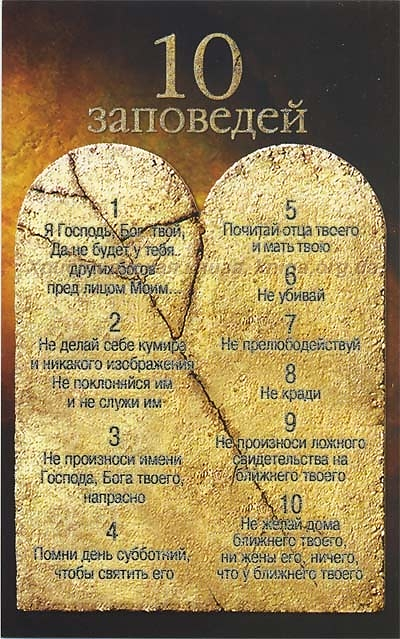 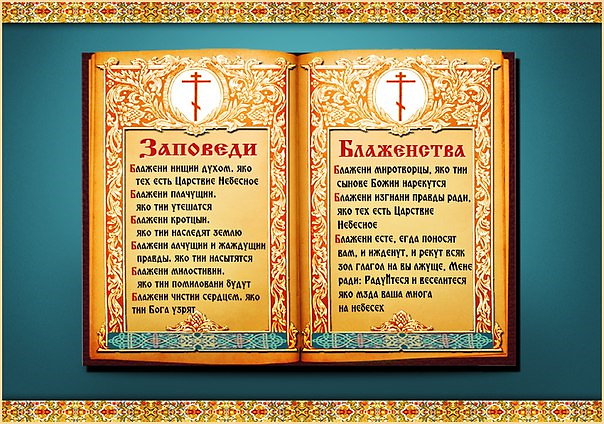 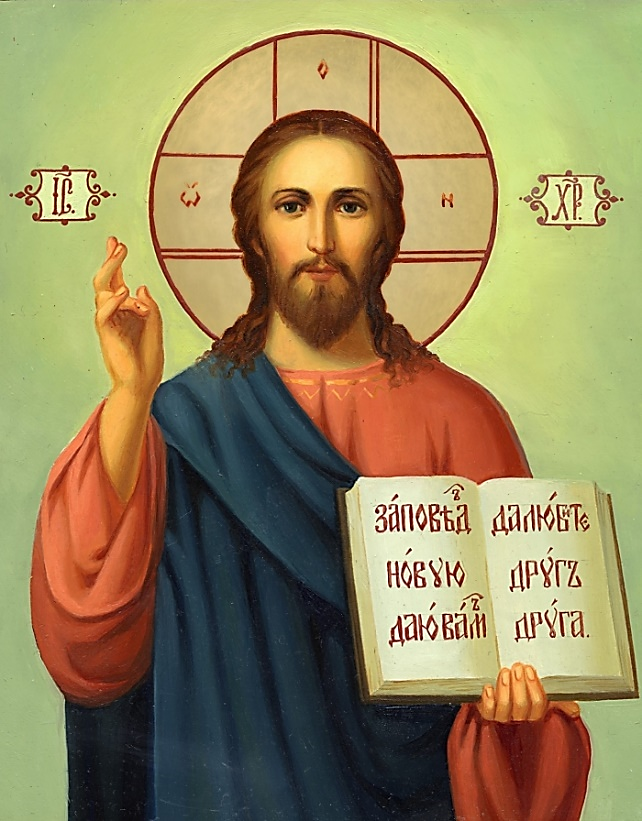 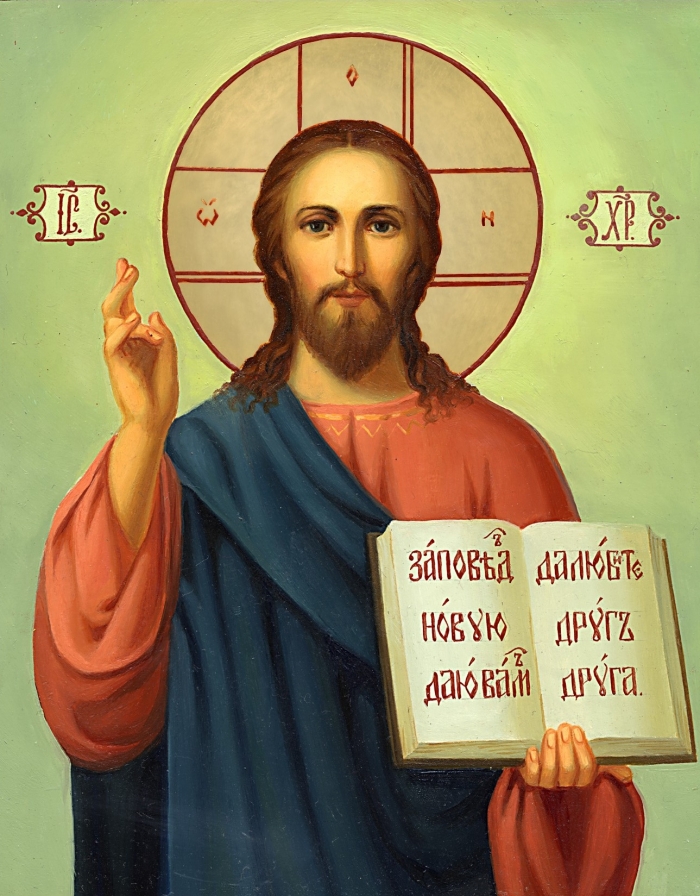 